РЕПУБЛИКА СРБИЈА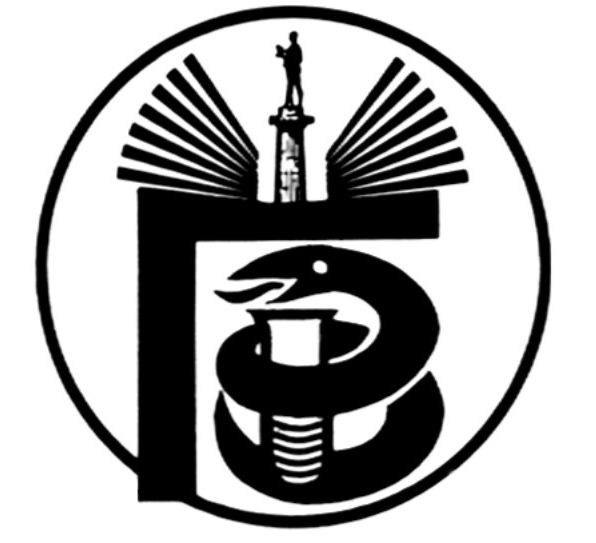 ГРАДСКИ ЗАВОД ЗА ЈАВНО ЗДРАВЉЕ, БЕОГРАД11000 БЕОГРАД, Булевар деспота Стефана 54-аЦентрала: 20 78 600   www.zdravlje.org.rsДиректор – тел: 32 33 976, факс: 32 27 828 email: info@zdravlje.org.rs                                                         Тел:  20 78 631        Факс:  324 12 12       e-mail: dusica.jovanovic@zdravlje.org.rsЖиро рачун: 840 – 627667 – 91Појашњење тендерске документације ВНУ 27-IV-25/14На питање једног понуђача, шаљемо Вам појашњење:Београд, 20.10.2014.                             КОМИСИЈА ЗА ЈАВНУ НАБАВКУ ВНУ 27-IV-25/14бр.ПитањеОдговорНа страни 5/39 конкурсне документације, ставка бр.1. Статистички приказ, да ли је штампа на свим листовима иста?Није иста штампа књига јеАко је реч о књигама, да ли је штампа на свим листовим иста, иста припрема?Није иста штампа књига јеНа страни 5/39 конкурсне документације, ставка бр.2. Телефонски именик, да ли се лепенка пресвлачи? Који папир? Да ли има штампа на корицама?Пресвлачи се лепенка има штампа 4/0.На страни 5/39 конкурсне документације, ставка бр.3 Календар,  да ли на 3 поља која су каширана и на која иде календарски део по 12 листова - да ли испод календарских листова има штампа?Има штампа оквир 1/0.На страни 6/39 конкурсне документације, ставка бр.4 Зборник радова 2012 - да ли је штампа на свим листовима иста? Који папир иде за корице?  Која је дебљина лепенке, колико мм? Пластификација - да ли је мат или сјај?Није иста штампа зборник је ,лепенка 2 мм,сјајна пластификација.На страни 6/39 конкурсне документације, ставка бр.5 Рекламне кесе - која је боја ручке? Да ли је пластификација сјај или мат?Жица може да буде беле или плаве боје (тегет), сјајна пластификација.На страни 6/39 конкурсне документације, ставка бр.6 Рекламни блокови -  Да ли је повез по дужој или широј страни? Која је боја спирале? Да ли је пластификација сјај или мат?По ужој страни је повез ,тегет или бела жица ,сјајна пластификација.На страни 7/39 конкурсне документације, ставка бр.7 Роковник - које боје је кожа? Које су димензије лого-а за блиндрук?Црна или браон.12x3.5 cm. На страни 7/39 конкурсне документације, ставка бр.9 Рекламне мапе - Да ли је штампа на свим листовима иста? Да ли је штампа једнострана или двострана? Лепенка - које је дебљине? Да ли се кашира? И да ли има штампу?Није иста штампа,лепенка 2mm,кашира се.има штампу 1/0.На страни 7/39 конкурсне документације, ставка бр.10 Књига семинарских радова - Да ли је иста штампа на свим листовима? Да ли има корице? Који папир?  Да ли има штампа на корицама?Није иста штампа ,има корице лепенка 2mm каширана са штампом.На страни 7/39 конкурсне документације, ставка бр.11 Протоколи - које су димензије за клише за златотисак?12x3.5 cm.На страни 8/39 конкурсне документације, ставка бр.1 Упут за микробиолошку лабораторију А4 - Да ли је штампа на листовима у боји или црна? Да ли је једнострана или двострана?
За корице - да ли је штампа на корицама у боји или црна? и да ли је једнострана или двострана?Листови су 1/1 а корице 4/0.На страни 8/39 конкурсне документације, ставка бр.3 Санитарне књижице - Да ли је иста штампа на свим листовима ? Колико боја? када кажете 32 стране - да ли је то са корицама или без?Није иста штампа 1/1 и 32стр + корица.На страни 8/39 конкурсне документације, ставка бр.4 Картонске фасцикле - пластификација да ли је сјај или мат?Мат пластификација.На страни 8/39 конкурсне документације, ставка бр.5 Флајер А4 - када кажете формат А4 - да ли је то отворен или затворен формат?A4 На страни 9/39 конкурсне документације, ставке бр.5,6,7,12 и 13 Ncr блокови А4 - да ли је у питању NCR2? ncr други лист.На страни 9/39 конкурсне документације, ставка бр.4 Колегијални блок  - обим 420 страна - са или без корица? Штампа: 200 страна 1/1 - да ли је иста штампа на свим листовима? 220 страна 4/4 - да ли је иста штампа?420стр + корица ,није иста штампа.